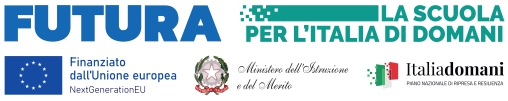 Data ________________________									Firma							_________________________________ALLEGATO B: GRIGLIA DI VALUTAZIONE DEI TITOLI PER LA FIGURA DI VERIFICATORE DELLA CONFORMITA’ALLEGATO B: GRIGLIA DI VALUTAZIONE DEI TITOLI PER LA FIGURA DI VERIFICATORE DELLA CONFORMITA’ALLEGATO B: GRIGLIA DI VALUTAZIONE DEI TITOLI PER LA FIGURA DI VERIFICATORE DELLA CONFORMITA’ALLEGATO B: GRIGLIA DI VALUTAZIONE DEI TITOLI PER LA FIGURA DI VERIFICATORE DELLA CONFORMITA’ALLEGATO B: GRIGLIA DI VALUTAZIONE DEI TITOLI PER LA FIGURA DI VERIFICATORE DELLA CONFORMITA’ALLEGATO B: GRIGLIA DI VALUTAZIONE DEI TITOLI PER LA FIGURA DI VERIFICATORE DELLA CONFORMITA’Criteri di ammissione: essere docente interno per tutto il periodo dell’incarico (solo per gli interni)essere in possesso dei requisiti di cui all’articolo 7Criteri di ammissione: essere docente interno per tutto il periodo dell’incarico (solo per gli interni)essere in possesso dei requisiti di cui all’articolo 7Criteri di ammissione: essere docente interno per tutto il periodo dell’incarico (solo per gli interni)essere in possesso dei requisiti di cui all’articolo 7Criteri di ammissione: essere docente interno per tutto il periodo dell’incarico (solo per gli interni)essere in possesso dei requisiti di cui all’articolo 7Criteri di ammissione: essere docente interno per tutto il periodo dell’incarico (solo per gli interni)essere in possesso dei requisiti di cui all’articolo 7Criteri di ammissione: essere docente interno per tutto il periodo dell’incarico (solo per gli interni)essere in possesso dei requisiti di cui all’articolo 7L' ISTRUZIONE, LA FORMAZIONE L' ISTRUZIONE, LA FORMAZIONE L' ISTRUZIONE, LA FORMAZIONE Numero di riferimento del CVda compilare a cura del candidatoda compilare a cura della commissioneA1. LAUREA INERENTE AL RUOLO SPECIFICO (vecchio ordinamento o magistrale)una sola laureaPUNTIA1. LAUREA INERENTE AL RUOLO SPECIFICO (vecchio ordinamento o magistrale)una sola laurea15A2. LAUREA INERENTE AL RUOLO SPECIFICO(triennale, in alternativa al punto A1)una sola laurea10A3. DIPLOMA INERENTE AL RUOLO SPECIFICO (in alternativa ai punti A1 e A2)un solo diploma5LE CERTIFICAZIONI OTTENUTE  NELLO SPECIFICO SETTORE IN CUI SI CONCORRELE CERTIFICAZIONI OTTENUTE  NELLO SPECIFICO SETTORE IN CUI SI CONCORRELE CERTIFICAZIONI OTTENUTE  NELLO SPECIFICO SETTORE IN CUI SI CONCORREB1. COMPETENZE I.C.T. CERTIFICATE riconosciute dal MIURMax 1 cert.5 punti LE ESPERIENZENELLO SPECIFICO SETTORE IN CUI SI CONCORRELE ESPERIENZENELLO SPECIFICO SETTORE IN CUI SI CONCORRELE ESPERIENZENELLO SPECIFICO SETTORE IN CUI SI CONCORREC1. PRECEDENTI INCARICHI DI VERIFICATORE (in progetti finanziati con fondi europei)Max 102 punti cad.C2. CONOSCENZE SPECIFICHE DELL'ARGOMENTO (documentate attraverso esperienze lavorative professionali tecniche o amministrative inerenti al ruolo per cui si presenta domanda, esclusa quella di cui al punto precedente)Max 102 punti cad.C3. CONOSCENZE SPECIFICHE DELL'ARGOMENTO (documentate attraverso esperienze lavorative nei ruoli della PA con mansioni inerenti al ruolo per cui si presenta domanda)Max 10 anni2 punti cad.C4. CONOSCENZE SPECIFICHE DELL'ARGOMENTO (documentate attraverso esperienze in qualità di formatore in tematiche inerenti all’argomento della selezione)Max 10 2 punti cad.TOTALE MAX                                                        100TOTALE MAX                                                        100TOTALE MAX                                                        100